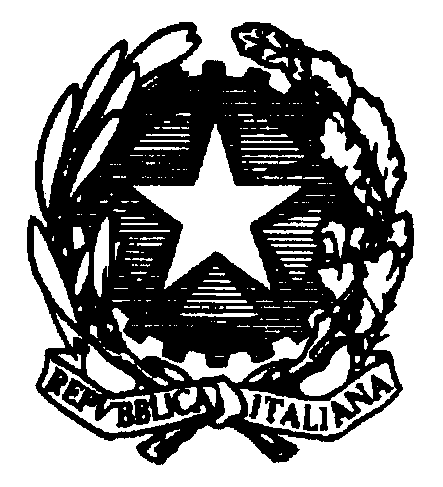 Ministero dell’istruzione, dell’università e della ricerca
    Istituto Comprensivo Statale Margherita HackVia Matteotti, 3 - 20057 Assago (MI)Tel: 02 4880007 – 02 4880004 e-mail uffici: miic886007@istruzione.it   PEC: miic886007@pec.istruzione.it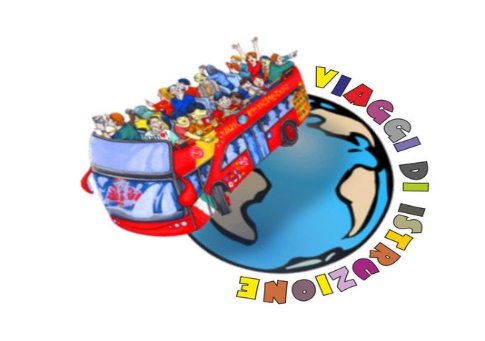 Anno scolastico 2022/23Data________________    Plesso_________________________Compilato da__________________Con la presente il sottoscritto/a________________________in qualità di responsabile dell’attivitàChiedeun preventivo di spesa per il trasporto (noleggio pullman) per:	USCITA DIDATTICAVIAGGIO D’ISTRUZIONE come da piano presentato e approvato con META: ……………………………………………………………………………………………………….……con partenza il giorno ……………………………………….. ore …………………………. luogo della partenza ……..…………………………………..e rientro	il giorno ……………………….. ore ……………… luogo del rientro .…………………………                                                                              Firma del Richiedente ………………………………………………………………classesezioneN° alunni partecipantiN° alunninon partecipantiNominativi Docenti accompagnatoriNominativi Docenti accompagnatoriNominativi Docenti accompagnatoriTotale passeggeriTotaliTotali=